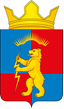 РАСПОРЯЖЕНИЕАДМИНИСТРАЦИИМУНИЦИПАЛЬНОГО ОБРАЗОВАНИЯСЕЛЬСКОЕ ПОСЕЛЕНИЕ ЗАРЕЧЕНСККАНДАЛАКШСКОГО РАЙОНАот 01 марта 2023 г.                                                                                                                № 6Об обеспечении создания и ведения аккаунтов в социальных сетях         Во исполнение распоряжения Губернатора Мурманской области от 01.11.2022 № 344 - РГ «Об утверждении порядка создания и ведения официальных страниц Правительства Мурманской области, исполнительных органов государственной власти Мурманской области и подведомственных им организаций в социальных сетях» и в целях совершенствования взаимодействия администрации муниципального образования сельское поселение Зареченск Кандалакшского района с населением, организации работы администрации муниципального образования сельское поселение Зареченск Кандалакшского района и подведомственных ей учреждений в информационно -телекоммуникационной сети Интернет и обеспечения открытости муниципального управления1. Утвердить «Порядок создания и ведения официальных страниц администрации муниципального образования сельское поселение Зареченск Кандалакшского района, её структурных подразделений и подведомственны учреждений в социальных сетях» (далее - Порядок), согласно приложению.         2. Администрации муниципального образования сельское поселение Зареченск Кандалакшского района обеспечить:2.1. ведение официальных страниц администрации муниципального образования сельское поселение Зареченск Кандалакшского района в социальных сетях;2.2. координацию работы администрации муниципального образования сельское поселение Зареченск Кандалакшского района, ее структурных подразделений и подведомственных учреждений по ведению страниц в социальных сетях, в том числе, оказание им консультативной и методической помощи.3.    Руководителям структурных подразделений и подведомственных администрации муниципального образования сельское поселение Зареченск Кандалакшского района, согласно приложению к Порядку:  3.1. обеспечить создание и ведение официальных страниц в социальных сетях в соответствии с требованиями, установленными Порядком;3.2. определить должностных лиц, ответственных за работу по ведению официальных страниц структурных подразделений администрации сельское поселение Зареченск Кандалакшского района в социальных сетях;3.3. обеспечить контроль ведения официальных страниц структурных подразделений и подведомственных учреждений администрации сельское поселение Зареченск Кандалакшского района в социальных сетях в соответствии с требованиями, установленными Порядком;	4. Контроль за выполнением настоящего распоряжения оставляю за собой.И. о. главы администрации                                                                                     Е. В. Глазкова	Утвержден распоряжением администрации муниципального образования сельское поселениеЗареченск Кандалакшского районаот 01.03.2023 года № 6 ПОРЯДОКсоздания и ведения официальных страниц администрации муниципального образования сельское поселение Зареченск Кандалакшского района, её структурных и подведомственных учреждений в социальных сетях1. Общие положения.1.1. Настоящий порядок определяет правила создания и ведения официальных страниц администрации муниципального образования сельское поселение Зареченск Кандалакшского района, ее структурных подразделений и подведомственных учреждений в социальных сетях.1.2. Администрации муниципального образования сельское поселение Зареченск Кандалакшского района:1.2.1. осуществляет ведение официальных страниц администрации муниципального образования сельское поселение Зареченск Кандалакшского района в социальных сетях;1.2.2. координирует работу структурных подразделений администрации муниципального образования сельское поселение Зареченск Кандалакшского района и подведомственных учреждений по созданию и ведению официальных страниц в социальных сетях;1.2.3. осуществляет ведение реестра официальных страниц администрации муниципального образования сельское поселение Зареченск Кандалакшского района, ее структурных подразделений и подведомственных учреждений в социальных сетях;1.2.4. осуществляет мониторинг ведения официальных страниц структурных подразделений и подведомственных учреждений в социальных сетях. 2. Организация работы по созданию и ведению официальных страниц	2.1. Ведение официальных страниц в социальных сетях осуществляется согласно единой информационной политике администрации муниципального образования сельское поселение Зареченск Кандалакшского района, которую определяет администрация муниципального образования сельское поселение Зареченск Кандалакшского района.	2.2. Структурные подразделения и подведомственные учреждения администрации муниципального образования сельское поселение Зареченск Кандалакшского района должны в обязательном порядке быть зарегестрированы и вести официальные страницы в социальных сетях в соответствии с распределением, установленным в приложении к настоящему Порядку.	2.3. Подведомственные учреждения администрации муниципального образования сельское поселение Зареченск Кандалакшского района с учетом особенностей сферы их деятельности по согласованию со структурными подразделениями, в ведении которых такие учреждения находятся, могут не создавать официальные страницы в социальных сетях.	2.4 Официальные страницы должны быть представлены в виде группы (сообщества) структурных подразделений или подведомственных учреждений администрации муниципального образования сельское поселение Зареченск Кандалакшского района в социальных сетях.Название официальной страницы в социальных сетях должно соответствовать официальному названию структурного подразделения ши подведомственного учреждения администрации муниципального образования сельское поселение Зареченск Кандалакшского района.	2.5. Обложка официальной страницы структурного подразделения или подведомственного учреждения муниципального образования Кандалакшский район в социальных сетях должна содержать главное фото, герб или логотип. 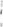 2.6. Официальные страницы в социальных сетях должны быть оформлены и иметь текстовое описание, содержащее почтовый адрес, адрес электронной почты, номера телефонов для получения справочной информации, информацию об официальном сайте администрации, структурного подразделения или подведомственного учреждения.	2.7. В отношении официальных страниц администрации муниципального образования сельское поселение Зареченск Кандалакшского района, ее структурных подразделений и подведомственных учреждений в социальных сетях должна быть проведена процедура верификации с использованием учетной записи в Единой системе идентификации и аутентификации.	2.8. При ведении официальных страниц администрации муниципального образования сельское поселение Зареченск Кандалакшского района, ее структурных подразделений и подведомственных учреждений в социальных сетях рекомендуется размещать информацию о деятельности главы администрации муниципального образования сельское поселение Зареченск Кандалакшского района, ее структурных подразделений подведомственных учреждений, а также иную общественно значимую информацию.Публикуемая информация должна соответствовать статусу органа власти, иметь отношение к сфере деятельности структурного подразделения или подведомственного учреждения, а также учитывать специфику информационного ресурса.	2.9. Посредством официальных страниц в социальных сетях структурные подразделения и подведомственные учреждения администрации муниципального образования сельское поселение Зареченск Кандалакшского района информируют граждан о своей работе, дают разъяснения, собирают предложения и замечания, обеспечивают гражданам возможность получения обратной связи путем оставления комментариев к публикациям. Ответственность за ведение и наполнение официальных страниц в социальных сетях несут руководители структурных подразделений и подведомственных учреждений администрации муниципального образования сельское поселение Зареченск Кандалакшского района.	2.10. При ведении официальных страниц используются тексты, фотографии, инфографика, анимация, видео, трансляции прямых эфиров, опросы, конкурсы, иные материалы и форматы с учетом специфики каждой социальной сети. Также рекомендуется применять новые возможности социальных сетей (приложения, виджеты, динамичные обложки и др.)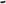 	2.11. При написании текстов публикаций необходимо использовать стиль, характерный для общения в социальных сетях (письменная разговорная речь). Не рекомендуется публиковать информацию в виде пресс-релизов, использовать канцеляризмы.     2.12. Сотрудникам структурных подразделений подведомственных учреждений администрации муниципального образования сельское поселение Зареченск Кандалакшского района, не наделённым соответствующими полномочиями, запрещено на любых ресурсах в сети Интернет комментировать от имени администрации муниципального образования сельское поселение Зареченск Кандалакшского района, ее структурных подразделений и/или подведомственных учреждений любую информацию, касающуюся деятельности органов местного самоуправления муниципального образования сельское поселение Зареченск Кандалакшского района.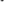 	2.13. При создании новой официальной страницы структурного подразделения или подведомственного учреждения администрации муниципального образования сельское поселение Зареченск Кандалакшского района в социальных сетях или канала в мессенджере структурные подразделения должны в течение 5 рабочих дней информировать об этом (с приложением ссылки) администрацию муниципального образования сельское поселение Зареченск Кандалакшского района.	2.14. Информация об официальных страницах в социальных сетях с указанием данных страниц (с ссылками) в сети Интернет размещается на официальном сайте соответствующих структурных подразделений или подведомственных учреждений администрации муниципального образования сельское поселение Зареченск Кандалакшского района.	2.15. Администрация муниципального образования сельское поселение Зареченск Кандалакшского района модерирует коментарии и сообщения пользователей, нарушающие нормативно-правовые акты Российской Федерации, Правительства Мурманской области и администрации муниципального образования сельское поселение Зареченск Кандалакшского района на официальных страницах администрации муниципального образования сельское поселение Зареченск Кандалакшского района в социальных сетях.В свою очередь структурные подразделения и подведомственные учреждения администрации муниципального образования сельское поселение Зареченск Кандалакшского района модерируют комментарии пользователей, нарушающие нормативно-правовые акты Российской Федерации, Правительства Мурманской области и администрации муниципального образования сельское поселение Зареченск Кандалакшского района на своих официальных страницах в социальных сетях.Также подлежат удалению сообщения и комментарии нецензурного, заведомо ложного, оскорбительного, непристойного содержания, призывающие к насильственным действиям, пропагандирующие экстремистские движения, разжигающие национальную рознь, расовую и религиозную вражду, унижающие достоинство других подписчиков сообществ или иных лиц, содержащие спам-рассылки. При этом пользователи, допустившие такие комментарии и сообщения могут быть занесены в «черный» список или его аналог в порядке, определенном правилами использования соответствующей социальной сети (или мессенджера).Приложение к Порядку, утвержденномураспоряжением администрации муниципального образования сельское поселениеЗареченск Кандалакшского районаот 01.03.2023 года № 6 №Наименование структурного подразделения/ подведомственного учрежденияКоличество социальных сетейКоличество публикаций1Отдел финансов и бухгалтерского учетаНе менее одной – в обязательном порядке «ВКонтакте»Не менее 20 постов/ сообщений в месяц2МБУ КДЦ «КОСМОС»Не менее одной – в обязательном порядке «ВКонтакте»Не менее 20 постов/ сообщений в месяц